РОССИЯФЕДЕРАЦИЯЗЫ			    РОССИЙСКАЯ ФЕДЕРАЦИЯХАКАСРЕСПУБЛИКАЗЫ			РЕСПУБЛИКА ХАКАСИЯАUБАНПИЛТIРI				АДМИНИСТРАЦИЯАЙМАUЫНЫY УСТАU-ПАСТАА		УСТЬ-АБАКАНСКОГО РАЙОНАП О С Т А Н О В Л Е Н И Еот 27.12.2018		№  2051 - пр.п. Усть-АбаканРуководствуясь статьями 57, 58 Гражданского кодекса Российской Федерации, пунктами 10-14 статьи 22, пунктом 4 части 1 статьи 9 Федерального закона от 29.12.2012 № 273-ФЗ «Об образовании в Российской Федерации», частью 2 статьи 13 Федерального закона от 24.07.1998 № 124-ФЗ «Об основных гарантиях прав ребенка в Российской Федерации», Постановлением администрации Усть-Абаканского района от 08.11.2013 № 1865-п «Об утверждении порядка создания, реорганизации и ликвидации муниципальных образовательных организаций Усть-Абаканского района», в целях повышения качества образования, на основании заключения комиссии по оценке последствий решения о реорганизации или ликвидации муниципальной образовательной организации на территории Усть-Абаканского района 25.12.2018 администрация Усть-Абаканского районаПОСТАНОВЛЯЕТ:1. Осуществить реорганизацию в форме присоединения следующих образовательных организаций:Муниципальное бюджетное общеобразовательное учреждение              «Усть-Ташебинская начальная общеобразовательная школа» (МБОУ «Усть-Ташебинская НОШ»; ОГРН 1021900852357; место нахождения юридического лица: 655131, Республика Хакасия, Усть-Абаканский район, с. Калинино, ул. Советская, 82);Муниципальное бюджетное общеобразовательное учреждение «Калининская средняя общеобразовательная школа» (МБОУ «Калининская СОШ»; ОГРН 1021900852159; место нахождения юридического лица: 655131, Республика Хакасия, Усть-Абаканский район, с. Калинино, ул. Ленина, 51 Б).2. Утвердить наименование реорганизованной образовательной организации:Муниципальное бюджетное общеобразовательное учреждение «Калининская средняя общеобразовательная школа» (МБОУ «Калининская СОШ»).3. Установить место нахождения реорганизованного юридического лица: 655131, Республика Хакасия, Усть-Абаканский район, с. Калинино, ул. Ленина,     51 Б.4. Установить, что реорганизованное Муниципальное бюджетное общеобразовательное учреждение «Калининская средняя общеобразовательная школа» является правопреемником Муниципального бюджетного общеобразовательного учреждения «Усть-Ташебинская начальная общеобразовательная школа» с сохранением всех основных целей деятельности и с правом перехода всех имущественных и неимущественных прав и обязательств.5. Утвердить состав комиссии для проведения процедуры реорганизации в форме присоединения (Приложение).6. Определить Управление образования администрации Усть-Абаканского района (далее – Управление образования) ответственным за осуществление реорганизации в форме присоединения.7. Управлению образования (Мироненко Н.А.) обеспечить своевременное проведение реорганизационных процедур в соответствии с требованиями действующего законодательства в срок до 27.03.2019;7.1. подготовить материалы и провести необходимые мероприятия для внесения записи в Единый государственный реестр юридических лиц о реорганизации в форме присоединения МБОУ «Усть-Ташебинская НОШ» к МБОУ «Калининская СОШ» в срок до 27.03.2019;7.2. уведомить в установленном порядке кредиторов реорганизуемых образовательных организаций о предстоящей реорганизации в срок до 29.12.2018;7.3. подготовить передаточный акт, содержащий сведения о правопреемстве имущества и обязанностей правопреемника, и представить его на утверждение в срок до 29.12.2018;7.4. перераспределить лимиты бюджетных обязательств в росписи расходов на 2019 год по Управлению образования в срок до 27.03.2019;7.5. внести соответствующие изменения в Перечень распорядителей бюджетных средств и довести их до сведения отделения по Усть-Абаканскому району Управления Федерального казначейства по Республике Хакасия в срок до 27.03.2019;7.6. установить штатную численность работников реорганизованной МБОУ «Калининская СОШ» в соответствии с нормами, установленными действующим законодательством, и обеспечить продолжение трудовых отношений с работниками реорганизуемой МБОУ «Усть-Ташебинская НОШ» с их согласия в соответствии с трудовым законодательством Российской Федерации в срок до 28.03.2019;7.7. обеспечить перевод обучающихся МБОУ «Усть-Ташебинская НОШ» в МБОУ «Калининская СОШ» в соответствии с требованиями действующего законодательства об образовании в срок до 28.03.2019;7.8. обеспечить своевременное переоформление лицензии на осуществление образовательной деятельности и свидетельства о государственной аккредитации реорганизованной образовательной организации в соответствии с требованиями действующего законодательства.8. Управлению имущественных отношений администрации Усть-Абаканского района (Макшина Н.И.):8.1. закрепить в установленном порядке имущество присоединяемой образовательной организации (МБОУ «Усть-Ташебинская НОШ») в оперативное управление, земельного участка – в постоянное бессрочное пользование за МБОУ «Калининская СОШ» в срок до 12.04.2019;8.2. внести соответствующие изменения в Реестр объектов недвижимости, находящихся в собственности Усть-Абаканского района.9. Управлению финансов и экономики администрации Усть-Абаканского района (Потылицына Н.А.) организовать финансовое обеспечение расходов, связанных с реорганизацией образовательных организаций.10. Муниципальному автономному учреждению «Усть-Абаканские известия» (Церковная И.Ю.) опубликовать настоящее постановление.11. Исполняющему обязанности Управляющего делами администрации Усть-Абаканского района Лемытской О.В. разместить настоящее постановление на официальном сайте Усть-Абаканского района.12. Настоящее постановление вступает в силу с момента его опубликования.13. Контроль за исполнением настоящего постановления возложить на Баравлеву Е.Н., заместителя Главы администрации Усть-Абаканского района по социальным вопросам.Исполняющий обязанностиГлавы Усть-Абаканского района						Г.А. ПетровПриложениек постановлению администрации Усть-Абаканского районаот  27.12.2018   № 2051-пСоставкомиссии для проведения процедурыреорганизации в форме присоединениямуниципальных образовательных организацийУсть-Абаканского районаПредседатель комиссии: 	Максимов М.В. - директор МБОУ «Калининская СОШ»;Постоянные члены комиссии:	Доценко К.Ю. - директор МКУ «Правовая служба»;	Кожина Т.А. – директор МБОУ «Усть-Ташебинская НОШ»;	Тагирова Д.С. – ведущий юрисконсульт Управления образования администрации Усть-Абаканского района;	Хало И.А. – заместитель главного бухгалтера централизованной бухгалтерии Управления образования администрации Усть-Абаканского района.Исполняющий обязанностиУправляющего делами администрации Усть-Абаканского района						       О.В. ЛемытскаяО реорганизации в форме присоединения МБОУ «Усть-Ташебинская НОШ» к МБОУ «Калининская СОШ»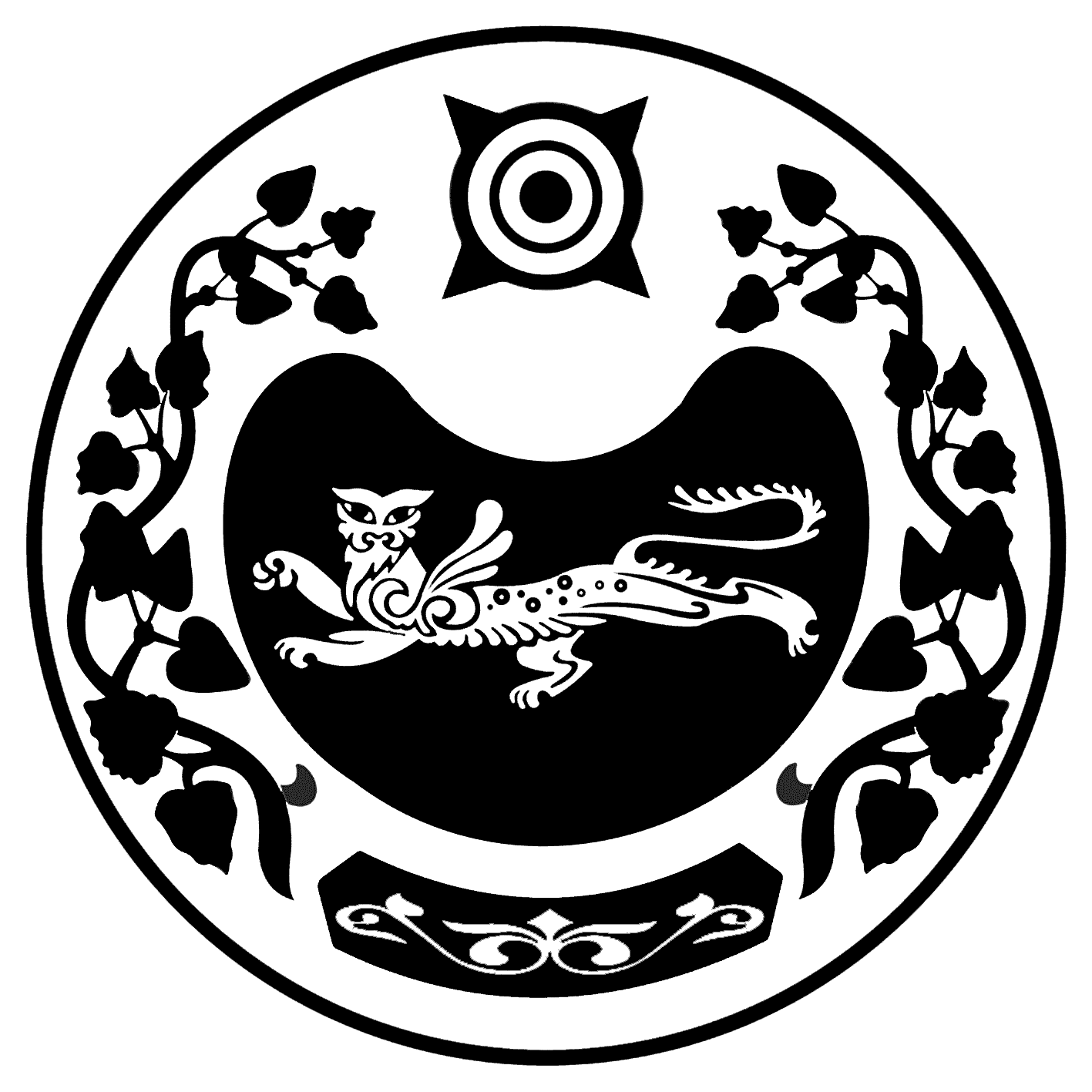 